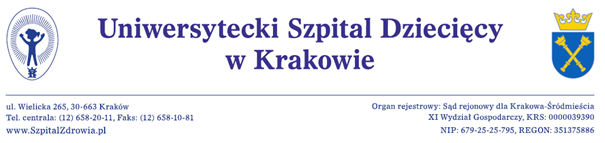 Kraków, dnia 08.12.2020 r.Wykonawcybip.usdk.plDotyczy: postępowania o udzielenie zamówienia publicznego na:DOSTAWA ZESTAWÓW SZLABANÓW PARKINGOWYCH ORAZ URZADZEŃ POMOCNICZYCH WRAZ Z MONTAŻEM I WYKONANIEM INSTALACJI ZASILAJĄCEJ I KOMUNIKACYJNEJ DLA UNIWERSYTECKIEGO SZPITALA DZIECIĘCEGO W KRAKOWIENumer postępowania: EZP-271-2-141/PN/2020ODPOWIEDZI  NR 4Zamawiający   przekazuje odpowiedzi na pytania do treści  specyfikacji istotnych warunków zamówienia. PYTANIE 1. Zamawiający w załączniku nr 3 do SIWZ Opis Przedmiotu zamówienia pisze:
"3.2.3 Panel WEB
a) - moduł oprogramowania dostępny poprzez WWW
b) - min. aktywacja biletów, rabatowanie;
c) panel powinien np. umożliwiać zalogowanie się użytkownika i „aktywacje biletów” oznaczenie flagi, ustawienie zniżek czy walidacji biletu."

Prosimy o doprecyzowanie min. zestawu funkcjonalności udostępnionych przez panel web. Czy określenie "aktywacja biletu" dotyczy tylko biletów abonamentowych, czy jakichś operacji (poza rabatem) na biletach krótkoterminowych? Co dokładnie oznacza "oznaczenie flagą"?ODPOWIEDŹ 1 Wszystkich rodzaju biletów, flagi umożliwiają identyfikacje biletów jako serwis, dostawa itp.PYTANIE 2. Zamawiający w załączniku nr 3 do SIWZ Opis Przedmiotu zamówienia pisze:
"2.3.6. Czytnik Mifare do zarządzania uprawnieniami zintegrowany z systemem identyfikatorów pracowniczych w USD w Krakowie – 3 sztuki"

Prosimy o dokładne sprecyzowanie zakresu integracji z systemem kontroli dostępu. Czy to KD ma eksportować swoich użytkowników do systemu parkingowego czy na odwrót? Czy wystarczy jak terminal będzie wyposażony w czytnik odczytujący karty które używa KD?ODPOWIEDŹ 2 KD powinno mieć możliwość sterowania szlabanami. Jeżeli będzie wymagane eksportowanie jest to dopuszczalne na zasadzie nr kart i ważność karty.PYTANIE 3. Zamawiający w załączniku nr 3 do SIWZ Opis Przedmiotu zamówienia pisze:
"3.2 Funkcjonalność oprogramowania
3.2.1 Oprogramowanie zarządzające
d) - dostarczona aplikacja do zarządzania powinna działać min na systemach operacyjnych Windows 10 i min. Windows 2012 i nowszy"

Czy dopuszczalny jako zarządzający, jest systemem operacyjny Linux z możliwością zarządzania przez Windows 10 i nowszy, przy pomocy narzędzi do zdalnego dostępu (np. VNC) ?ODPOWIEDŹ 3 Dopuszczamy rozwiązanie na systemie Linux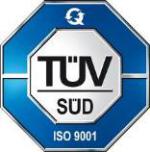 Z poważaniem Z-ca Dyrektora ds. Infrastruktury i                       i Inwestycji                                                                                                                                                inż. Jan Zasowski 